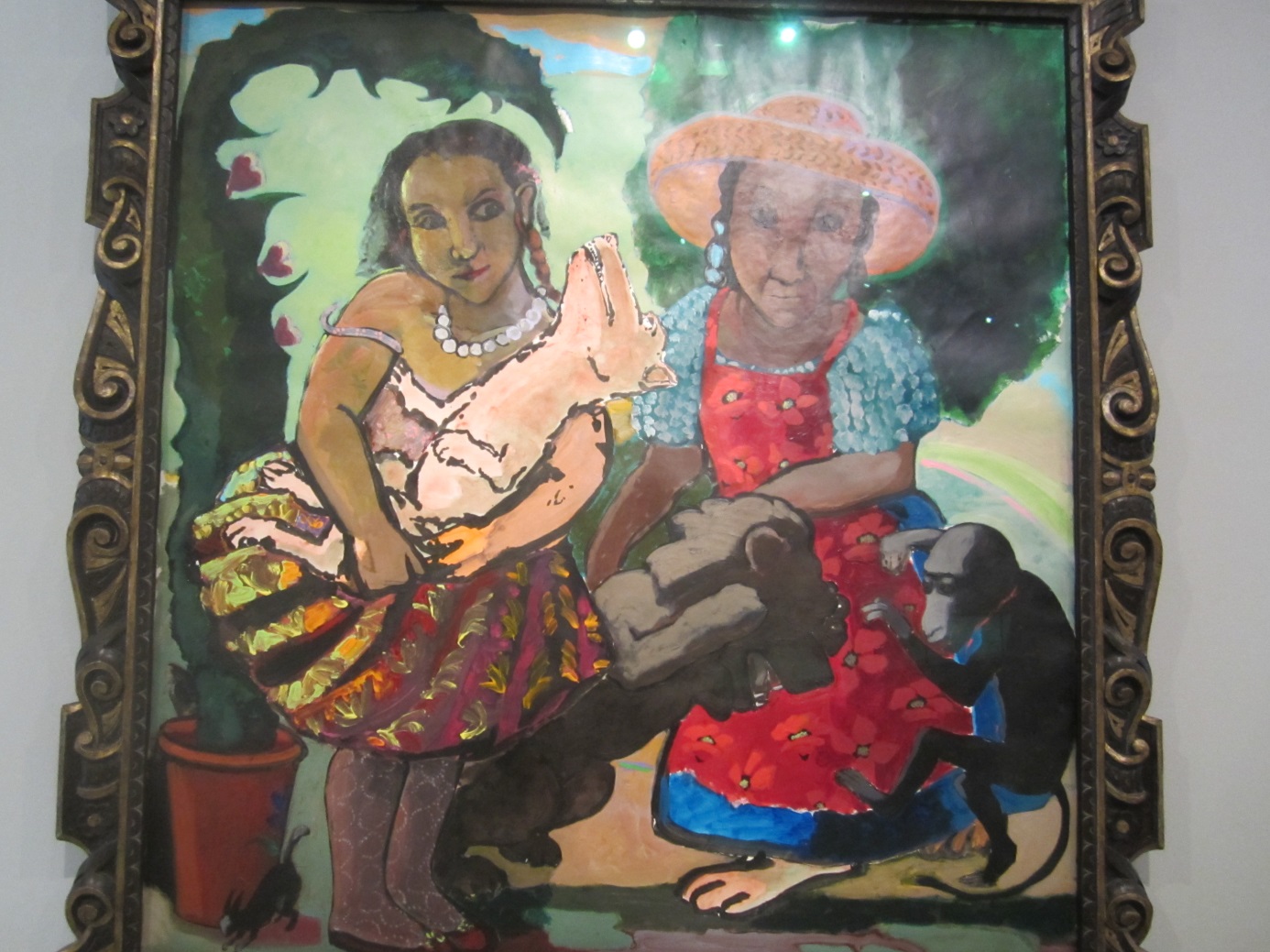 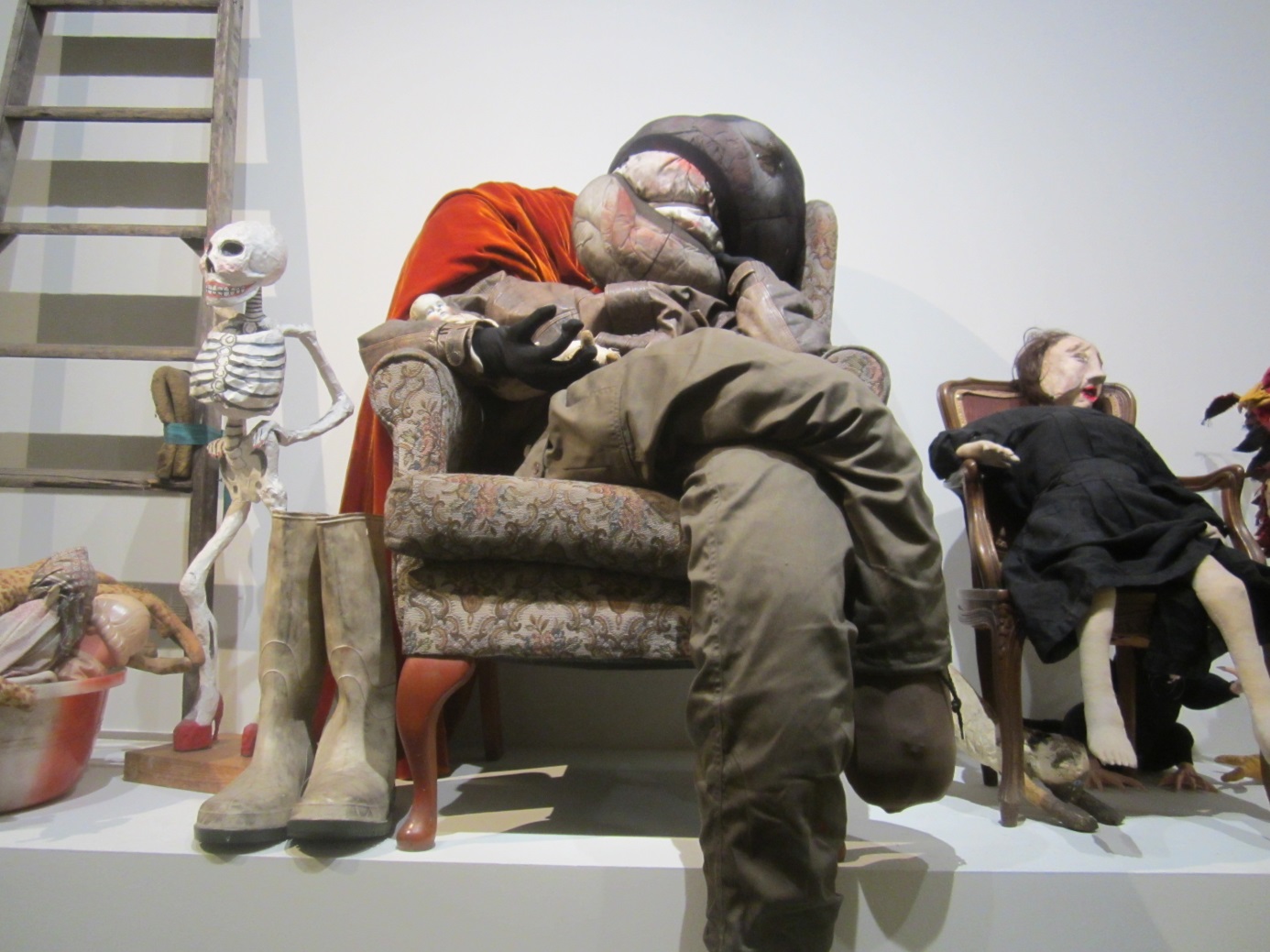 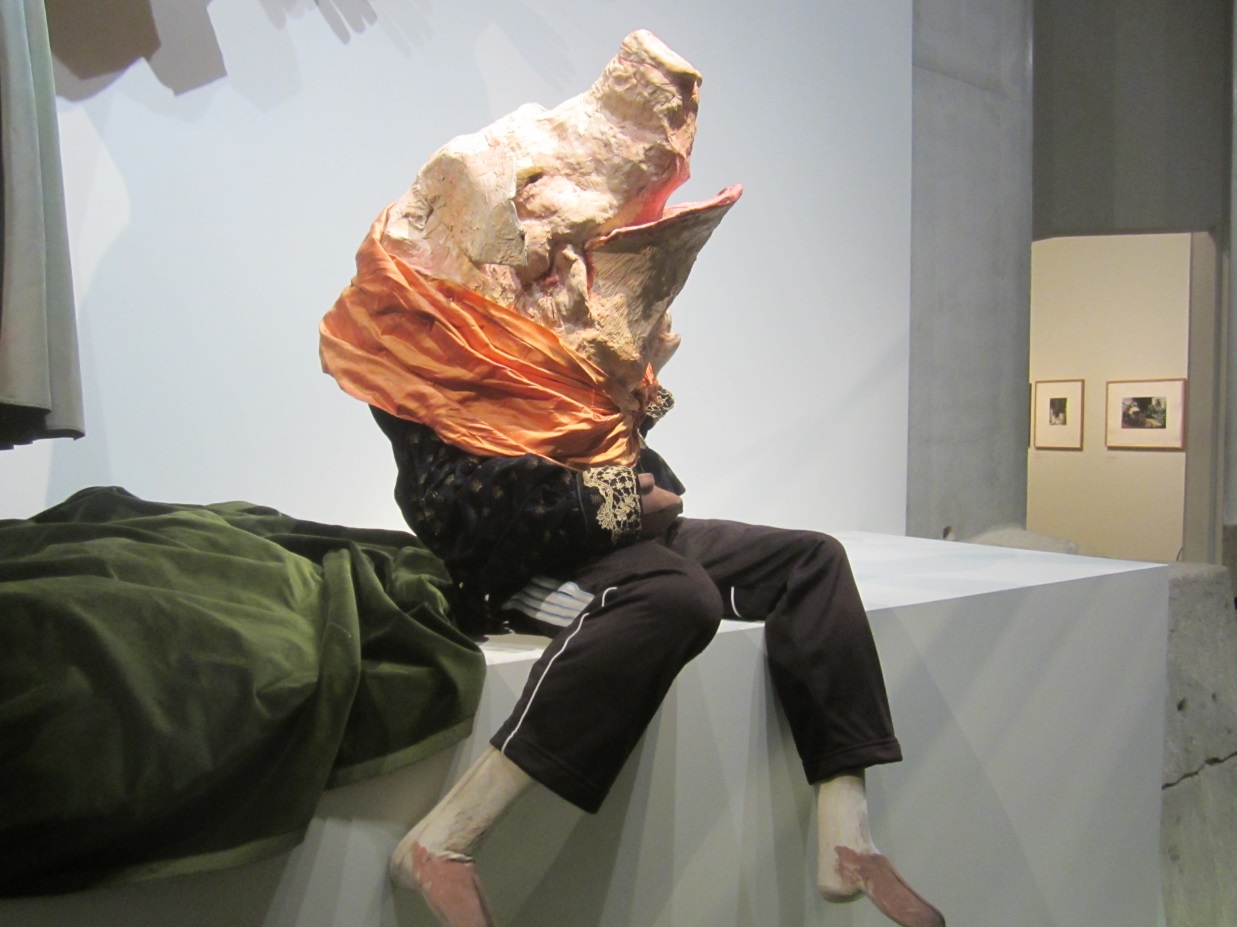 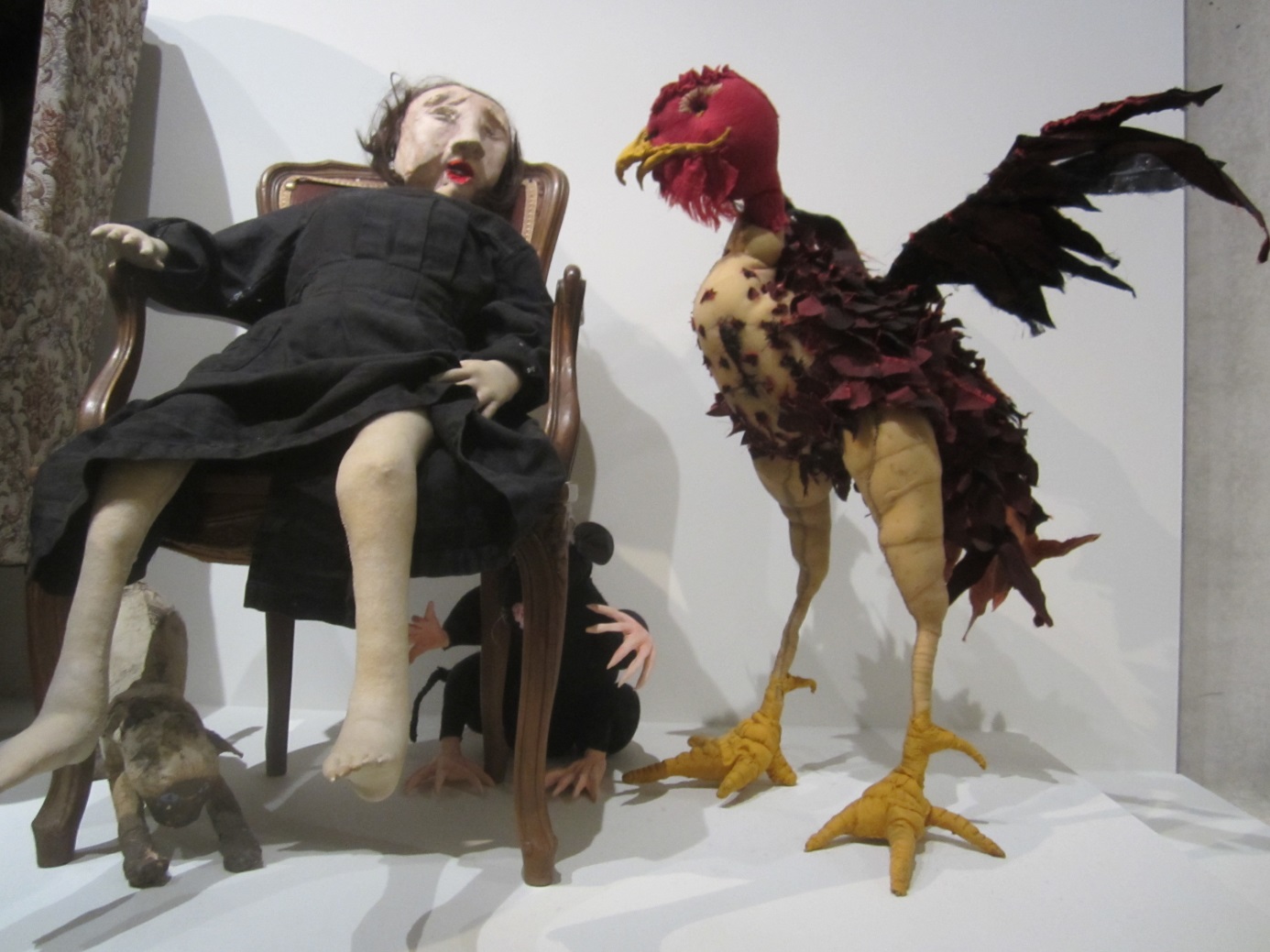 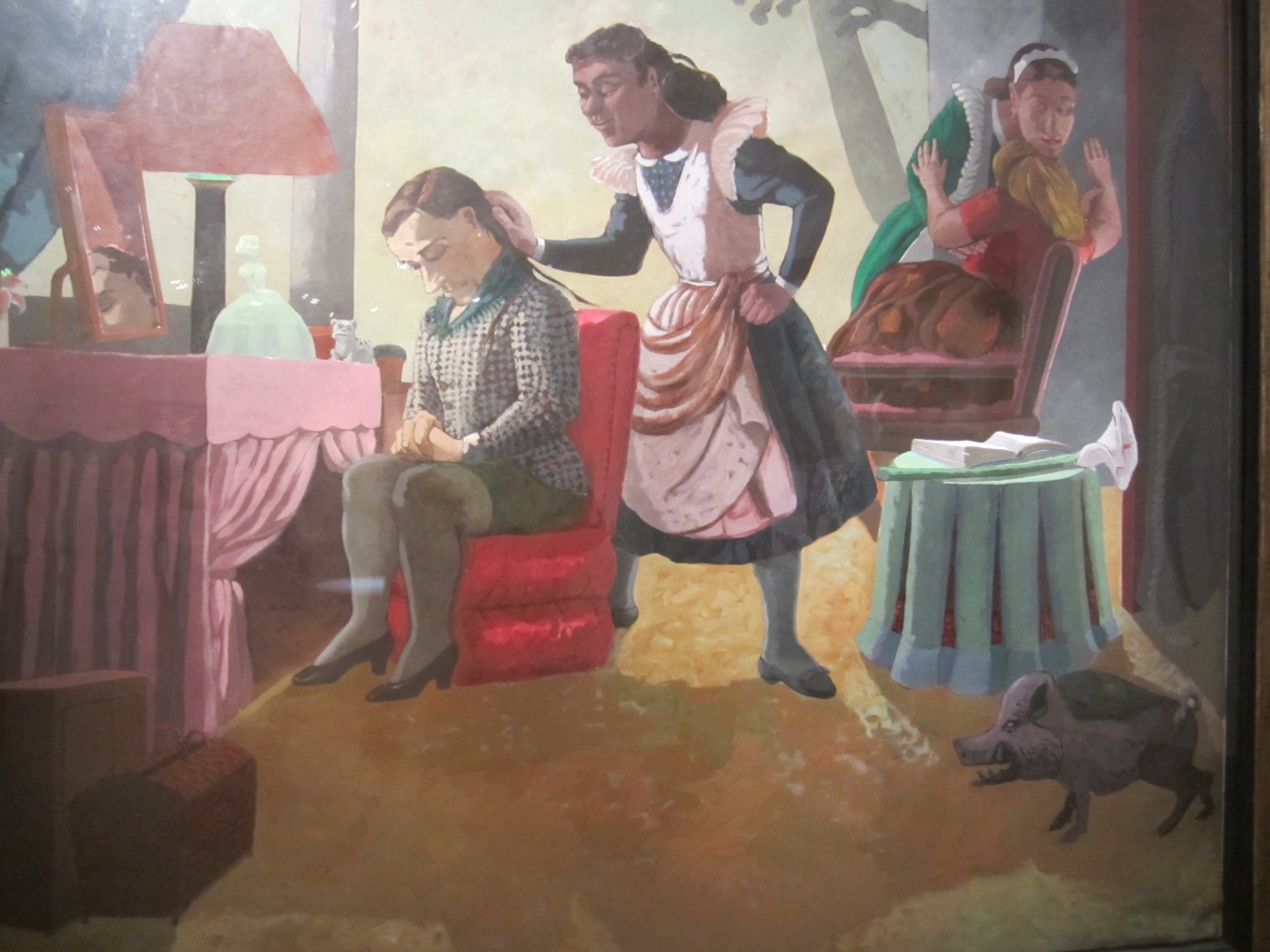 Les bonnes d’après Jean Genêt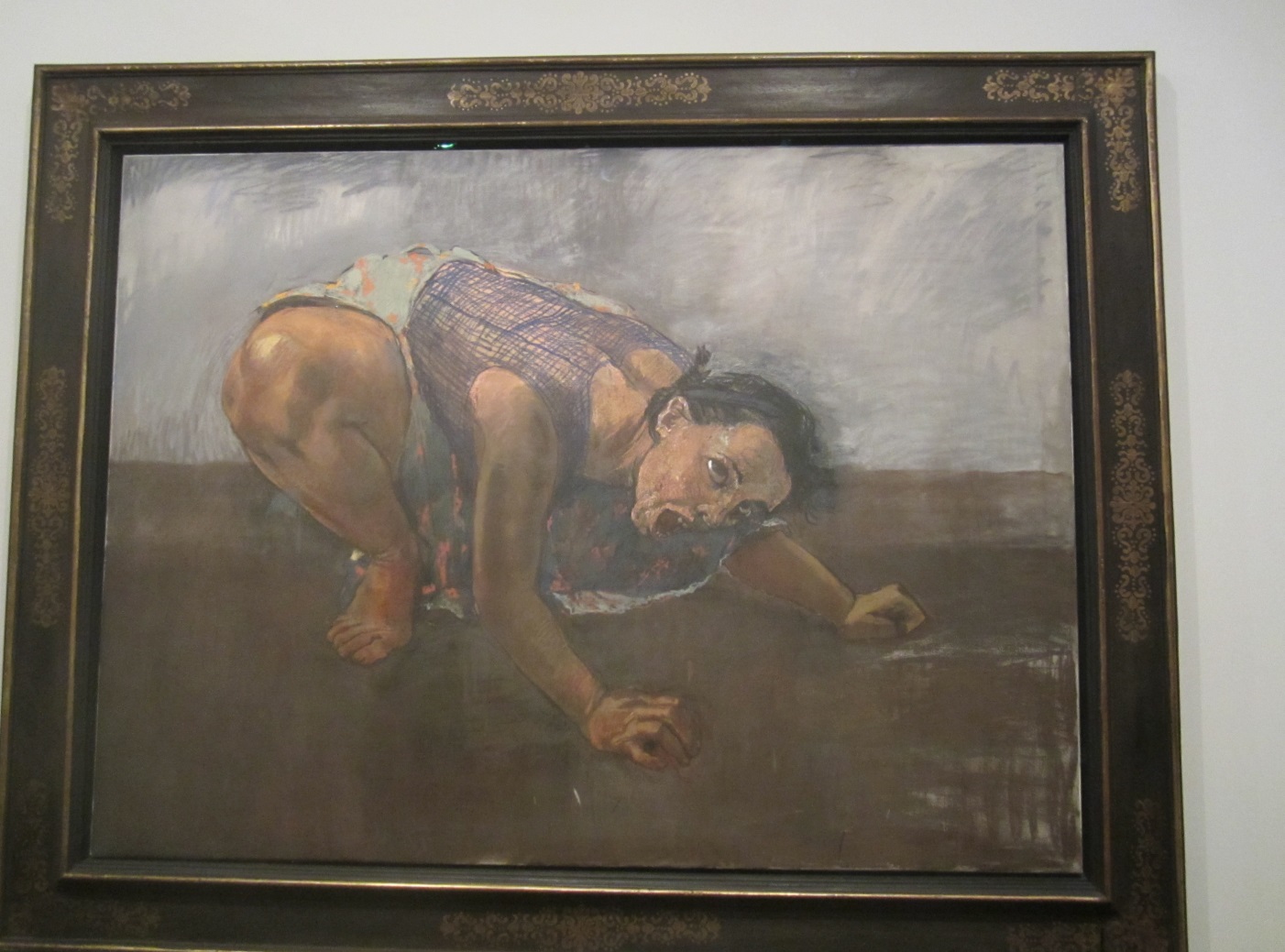 Femme chien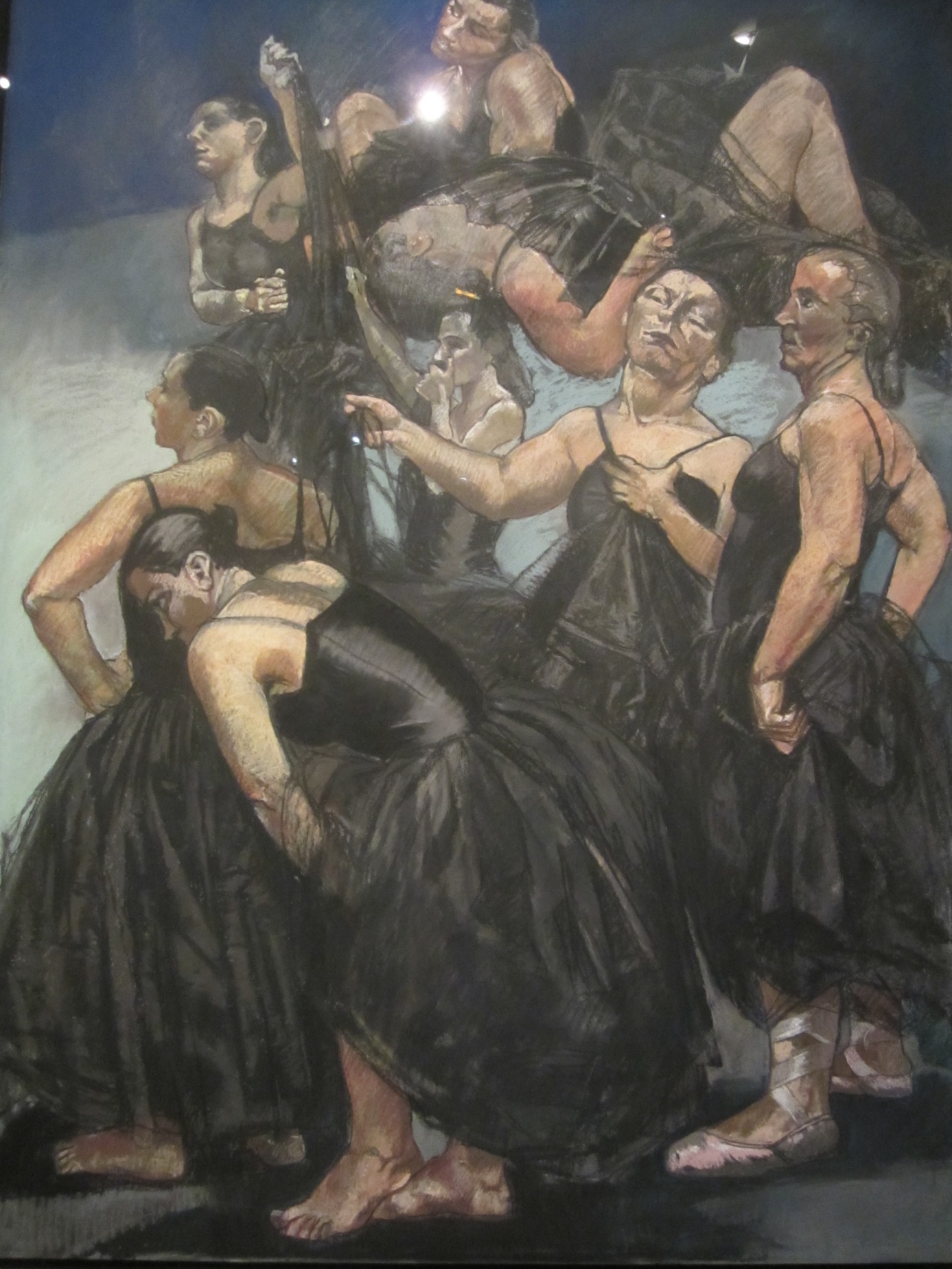 La danse des autruches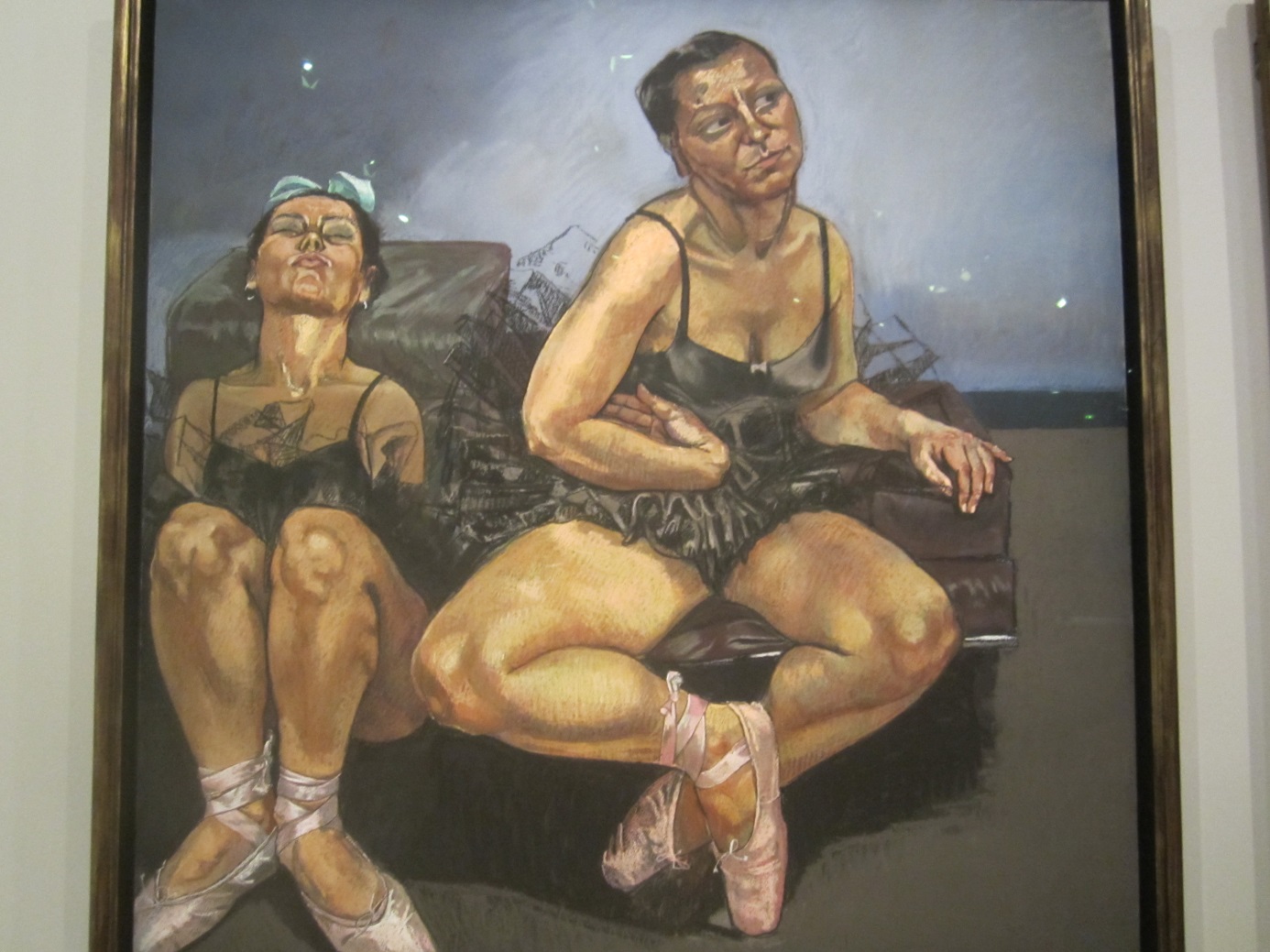 La danse des autruches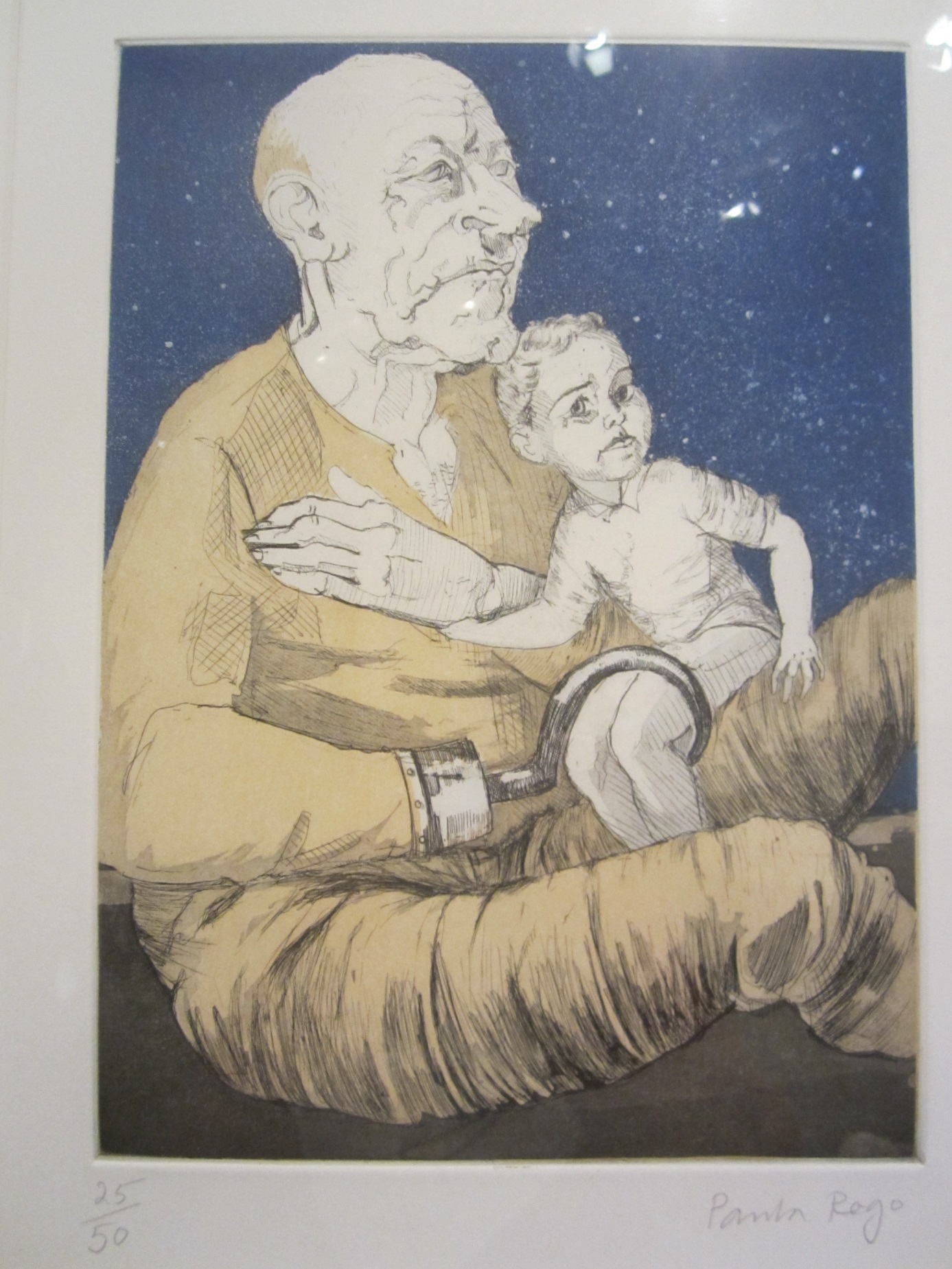 Peter Pan et le capitaine Crochet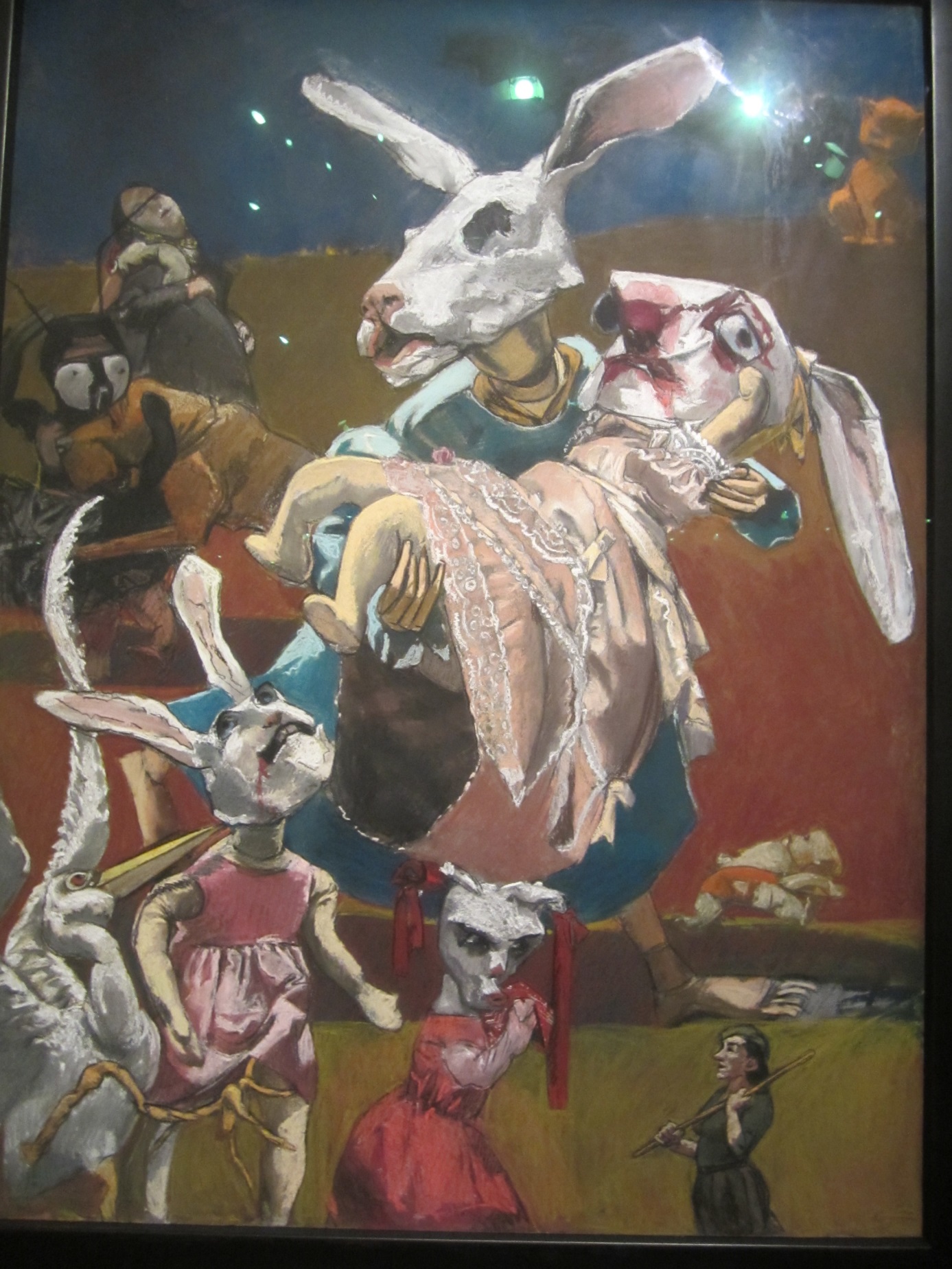 War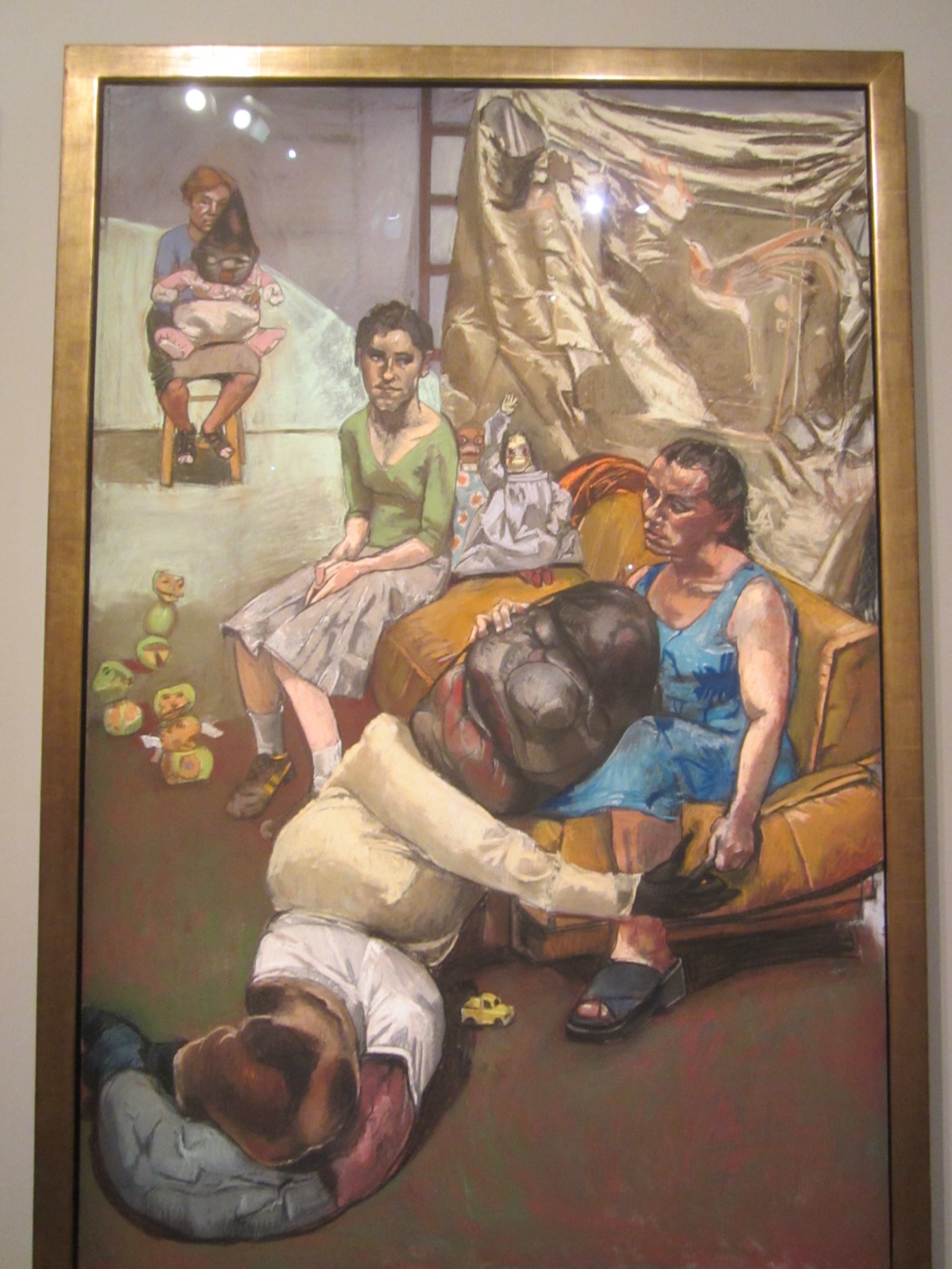 The Pillowman